附件 5关于考生所学专业为师范类的证明姓 名             ，  性 别        ，  身 份 证 号 码                     。该生是                 大学 ( 院 )            院 (系) 	专业的全日制/非全日制本科/专科毕业学生。该生于        年    月入学，于       年   月毕业，所学专业为师范类。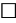 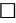 	大学 ( 院/系) 公章 班主任 (导员) 签字：联系电话：年    月    日